INSTRUCTION MANUAL/BEDIENUNSANLEITUNG/ NOTICE D'UTILISATION/MANUAL DE INSTRUCCIONES DE USOPARTS LIST/STÜCKLISTE/PARTS LIST/LISTA DE PIEZAS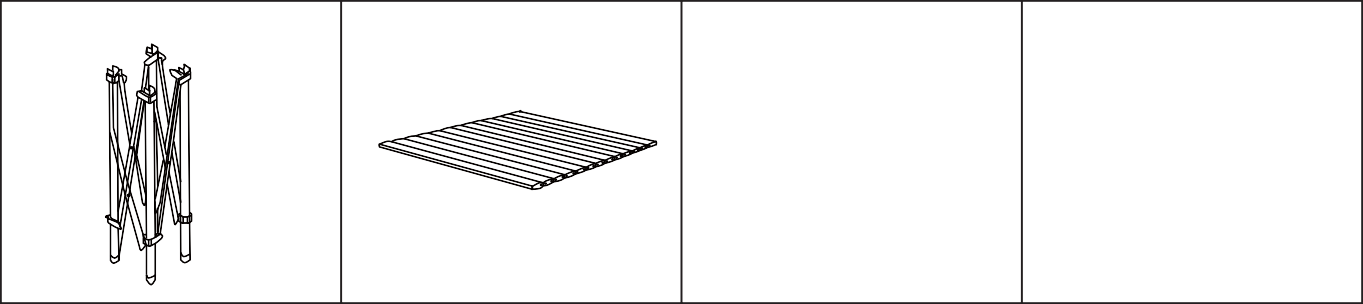 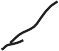 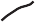 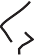 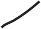 ASSEMBLY/MONTAGE/ASSEMBLAGE/MONTAJE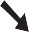 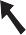 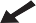 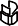 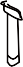 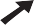 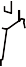 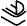 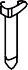 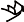 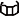 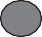 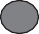 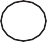 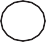 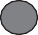 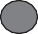 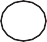 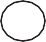 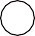 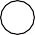 TecTake GmbH,Tauberweg 41, D-97999 Igersheim, GermanyRETAIN FOR FUTURE REFERENCEFÜR KÜNFTIGE VERWENDUNG AUFBEWAHREN A CONSERVER POUR UNE UTILISATION FUTURE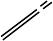 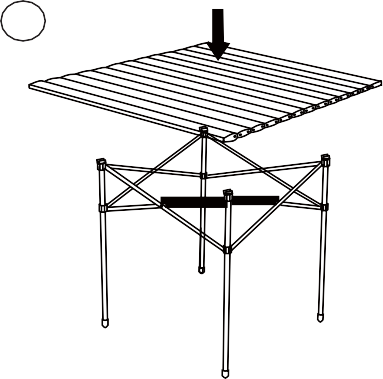 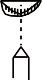 CONSERVAR PARA SER LEÍDO POR CADA NUEVO USUARIO, ANTES DE UTILIZAR EL ARTÍCULO POR PRIMERA VEZ1A2A3BCC4455566